InbjudanKappsegling:	Höstregattan 	 Optimist A,B C, E-Jolle, OK-Jolle, Tera, Feva, Aero, C55 ,Zoom8
Laser, Laser 4.7, Laser radial, 420, 29:er,
Optimist C seglar egen bana.
Höstregattan ingår även i Liros cup med följande klasser.
Optimist A, Optimist B, Zoom 8, RS Feva, E-jolle, Laser, Laser Radial, Laser 4.7, 29er, RS Tera och 420

Optimister A och B seglar i Autumn Leaf Inshore Cup (ALIC) där optimisterna tar med sig resultatet till övriga två regattor i ALIC vars sammanräknade resultat avgörs vid Rådasjöns regatta.
(Datum för LESS 15/9 och RÅSS 19/10Datum:           2019-09-14Arrangör:	Alingsås Segelsällskap1.	Regler1.1 	Kappseglingen genomförs i överensstämmelse med reglerna så som de är definierade i Kappseglingsreglerna (KSR) och med Appendix S.
Seglingsföreskrifterna består av föreskrifterna i KSR Appendix S, Standardseglingsföreskrifter, och kompletterande seglingsföreskrifter som kommer att finnas på den officiella anslagstavlan placerad vid Klubbstugan.2.	Villkor för att delta2.1	Den tävlande ombord som har ansvaret ska vara medlem av en klubb som är 
ansluten till sin nationella myndighet.2.2	Varje tävlande båt ska vara ansvarsförsäkrad.2.3	Tävlande deltar i regattan helt på egen risk. Se KSR 4, Besluta att kappsegla. Den arrangerande myndigheten accepterar inget ansvar för sak- eller personskador som någon råkat ut för i samband med eller före, under eller efter regattan.2.4	När vattentemperaturen understiger +14ºC ska tävlande ha på sig kläder som ger
	gott skydd mot nedkylning i vatten, t.ex. våtdräkt eller torrdräkt.3.	Anmälan3.1	Anmälan ska göras senast 14/9 till 10:00 till Race office i klubbstugan. Dock ser vi gärna att ni anmäler er på Sailarena innan kappseglingsdagen.3.2	Anmälan ska innehålla uppgifter om 
            Namn på rorsman och eventuell gast.
            Segelnummer (viktigt att det är det nummer man seglar med)
            Båt typ
            Vilken klass A, B eller C optimist 
            Vilken klubb man seglar för.
            Mobilnummer
            Mejladress3.3	Anmälningsavgiften är fram till 13/9 enmansjolle 150kr, tvåmansjolle 300, där    
            efter, enmansjolle 200kr och tvåmansjolle 350kr och betalas genom Sailarena 
            innan kappseglingsdagen eller via Swisch / på kappseglingsdagen. Ej kontanter. 
            (För info 10% av summan går till SSF)4.	Registrering och besiktningskontroll4.1	Registrering ska göras på tävlingsexpeditionen senast 19-09-14 10:004.2	Mätbrev kan behöva visas upp innan en båt kappseglar.
4.4	En båt eller utrustning kan när som helst besiktigas avseende överensstämmelse med reglerna. På vattnet kan kappseglings och/eller tekniska kommittén instruera en båt att omedelbart bege sig till en föreskriven plats för besiktning.4.5	Skadad eller förlorad utrustning får inte ersättas utan skriftligt tillstånd från kappseglingskommittén. Begäran om det ska göras till kappseglingskommittén 	vid första möjliga tillfälle.4.6	En tävlande i en besättning får inte bytas utan skriftligt tillstånd från 
	kappseglingskommittén. 5.	Tidsprogram5.1	Program	Registrering 09:00-10:00	Sjösättningstider från 08:00	Skepparmöte 10:00	Tid för första varningssignal 10:55	......	Prisutdelning sker så snart slutligt resultat föreligger.5.2       3 kappseglingar är planerade6.	Genomförande6.1	Regattan genomförs som fleetracing i en rak serie. Alla kappseglingar genomförs i en följd utan insegling till land.7.	Kappseglingsområde7.1	Kappseglingarna genomförs cirka 15 minuters utsegling NV från bryggan..8.	Banan8.1	Banan är en kryss läns bana med inner och ytter loop och separat målgång..

9.	Protester och straff9.1	Om en båt avser att protestera eller ansöka om gottgörelse ska den meddela detta 
            till målbåten direkt efter målgång samt också ange vilken eller vilka båtar den 
            avser att protestera mot. 

9.2       Protesttidens utgång är 20 minuter efter sista båt kommit in till bryggan. Pro
            testtidens utgång anslås på anslagstavlan.10.	Poängberäkning10.1	Lågpoängsystemet i KSR Appendix A gäller med den avvikelsen att vid tre eller färre kappseglingar räknas samtliga.11.	Priser11.2	Priser delas ut till 1:an, 2:an och 3:an i varje klass.12.	Regler för stödpersoner12.1  	Stödpersoner ska följa Svenska Seglarförbundets säkerhetskodex.
Som ett led i SSF:s strävan att öka säkerheten på kappseglingar i Sverige får denna punkt inte strykas.12.2	Stödperson ska sjösätta, förtöja och ta upp sin farkost (coach-båt) enligt anvisningar från arrangören.
12.3	Stödperson ska följa KSR 1, 2 och 55 samt inte utsätta en tävlande för risk att bryta mot KSR 41.
12.4 	Under kappsegling får en stödperson inte vara närmare en tävlande än 50 meter, utom när stödpersonen agerar enligt KSR 1.1.Datum:2019-08-26Namn: Kristian SvanevikBilaga till inbjudan.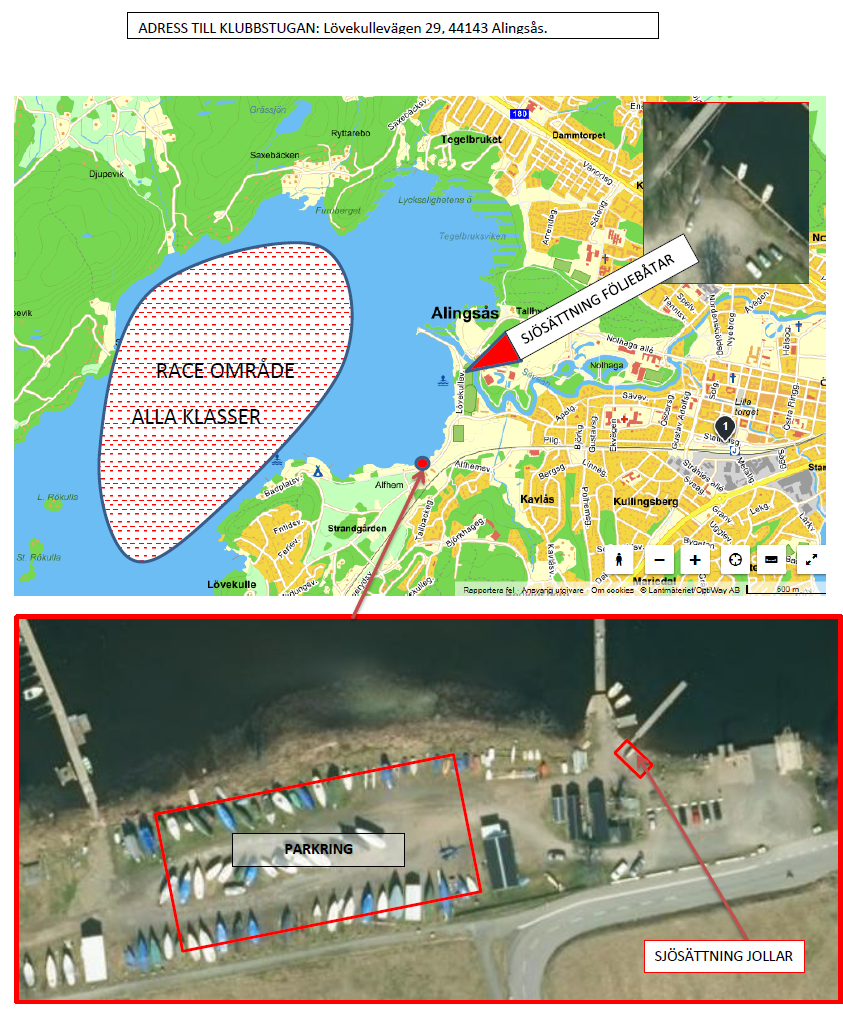 